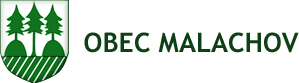 VÝZVANA PREDLOŽENIE CENOVEJ PONUKY NA POSKYTNUTIE SLUŽIEBZákazka podľa § 117 zákona o verejnom obstarávaní č. 343/2015 Z. z. o verejnom obstarávaní a o zmene a doplnení niektorých zákonov1. Identifikácia verejného obstarávateľa:Názov:  	Obec Malachov		   		Sídlo:		Ortútska cesta 145, 974 05 MalachovIČO: 		00 620 891    DIČ:		2021125744Kontaktná osoba:  	RNDr. Lucia Ferenc Gajdúšková, starostka Telefón:		+421 918 363 629		Elektronická pošta:    starosta@malachov.sk      	Zodpovedná osoba za proces verejného obstarávania : Alexander RumanovskýTel: +421 905 291 561e-mail : rumanovskybb@gmail.com2. Názov predmetu  zákazky:      Zimná údržba miestnych komunikácií a odstavných plôch na území obce Malachov. 3. Typ zákazky:      Poskytnutie služby4. Stručný opis predmetu zákazky:Predmet zákazky bude zahŕňať komplexnú zimnú údržbu miestnych komunikácii pre potreby verejného obstarávateľ.5. Miesto dodania alebo uskutočnenia predmetu zákazky:    Miestne komunikácie katastrálneho územia obce Malachov.6. Nomenklatúra/klasifikácia CPA:        Hlavný predmet: 		90620000-9  Odpratávanie snehu    Doplňujúce predmety: 	90630000-2  Odpratávanie ľadu		      	44113910-7  Materiál na zimnú údržbu7. Predpokladaná hodnota predmetu zákazky bez DPH:     11 250,00  EUR8. Množstvo alebo rozsah a špecifikácia predmetu zákazky:Zimnou údržbou miestnych komunikácií sa pre účely tejto zmluvy rozumie najmä     odhŕňanie snehu, odstraňovanie ľadu a námrazy, posyp inertným a zmiešaným materiálom, ako aj ako aj všetkých ostatných činností a úkonov s tým súvisiacich  na miestnych komunikáciách, parkoviskách, plochách na autobusových zastávkach a verejných priestranstvách v tak, aby bola zabezpečená ich zjazdnosť, schodnosť a bezpečnosť.      Súčasťou predmetu zákazky  je aj dodávka inertného a zmiešaného posypového materiálu.Verejný obstarávateľ odporúča záujemcom obhliadku miesta realizácie predmetu zákazky      tak, aby si sami overili a získali potrebné informácie, ktoré budú potrebné na prípravu      a spracovanie ponuky. Výdavky spojené s obhliadkou miesta realizácie predmetu zákazky      idú na ťarchu záujemcov. Obhliadka realizácie predmetu zákazky je možná na základe      individuálnej dohody.  9. Možnosť predloženia variantných riešení    Nepripúšťa sa.10. Lehota na dodanie alebo uskutočnenie predmetu zákazky:     Služby budú poskytnuté v období od 15.11.2021 do 15.3.202211. Hlavné podmienky financovania a platobné podmienky alebo odkaz na dokumenty,       v ktorých s uvádzajú: Predmet zákazky  bude financovaný z vlastných zdrojov obce Malachov. Úhrada       predmetu zákazky sa bude realizovať bezhotovostným prevodom na základe vystavenej       a doručenej faktúry so splatnosťou 14 dní po jej prevzatí verejným obstarávateľom. 12. Podmienky účasti uchádzačov:12.1 Uchádzač musí spĺňať podmienky účasti týkajúce sa osobného  postavenia podľa § 32 ods. 1 písm. e) ZoVO. Jej splnenie preukazuje uchádzač alebo každý člen skupiny dodávateľov jedným zo spôsobov, a to nasledovne:a)	predložením dokladov podľa § 32 ods. 2 písm. e)  ZoVO  - doklad o oprávnení dodávať tovar, poskytovať službu, alebo uskutočňovať stavebné práce, ktoré zodpovedajú predmetu zákazky alebo b)	informáciou o zápise do zoznamu hospodárskych subjektov, ktorý je vedený podľa § 152 ZoVO, a z ktorého bude zrejmé, že uchádzač je oprávnený dodávať tovar, poskytovať službu, alebo uskutočňovať stavebné práce, ktoré zodpovedajú predmetu zákazky. 12.2. Verejný obstarávateľ uzná rovnocenný zápis do zoznamu hospodárskych subjektov alebo potvrdenie o zápise vydané príslušným orgánom iného členského štátu, ktorým uchádzač preukazuje splnenie podmienok účasti vo verejnom obstarávaní. Verejný obstarávateľ prijme aj iný rovnocenný doklad predložený uchádzačom.12.3. Uchádzač nesmie byť vedený v registri osôb so zákazom účasti vo verejnom obstarávaní, ktorý vedie Úrad pre verejné obstarávanie podľa § 183 ZoVO. V prípade, že uchádzač je vedený v tomto registri ku dňu predkladania ponúk, nebude jeho ponuka hodnotená.12.4. Uchádzač preukazuje splnenie podmienky účasti predložením niektorého z vyššie uvedených dokladov v kópií (listinná podobe v papierovej alebo elektronickej forme) spolu s predložením ponuky. Povinnosti predkladať doklad v zmysle bodu 15.1 a) sa nevzťahuje na právnické osoby a fyzické osoby so sídlom, miestom podnikania v Slovenskej republike, zapísanými v Registri právnických osôb a podnikateľov. V takomto prípade predloží čestné vyhlásenie, že je zapísaný v Registri právnických osôb a podnikateľov. 12.5. Ak uchádzač nepredloží doklady podľa  bodov 15.1 výzvy na predkladanie ponúk,  bude jeho ponuka z procesu verejného obstarávania vylúčená a nebude zaradená do hodnotenia.13. Lehota, miesto a spôsob predkladania ponúk:Ponuky je potrebné predložiť najneskôr dňa 26.10.2021 do 12:00 hod.  osobne,  poštou alebo e-mailom  na adresu sídla uvedenú  v bode 1 tejto výzvy.Označenie : „Súťaž – neotvárať“      Heslo : „Zimná údržba_Malachov“14. Lehota viazanosti ponúk:     Do 31.12.2021.15. Kritéria na hodnotenie ponúk:Ponuky budú hodnotené použitím nasledujúcich kritérií  s uvedením ich váhycena za 24 hodinovú pohotovosť v  € vr. DPH/deň, váha 50%cena za odhrnutie snehu na miestnych komunikáciách  v € vr. DPH/hod, váha 25%cena za posyp miestnych komunikácií vrátane posypového materiálu (chemický materiál - soľ a inertný materiál – štrk) v   € vr. DPH/hod, váha 25%Spôsob stanovenia najlepšej ponuky a spôsob výpočtu bodových ohodnotení ostatných ponúk je upresnený vzorcom. Bodovým ohodnotením rozumieme počet bodov pridelený jednotlivej ponuke k danému kritériu.Vzorce na prepočítanie bodov jednotlivých kritérií:
K1=(najnižší návrh/váš návrh) x váha na kritériu č.1
K2=(najnižší návrh/váš návrh) x váha na kritériu č.2K3=(najnižší návrh/váš návrh) x váha na kritériu č.3Vzorec na výpočet celkových bodov:
Kc=K1 + K2 + K3Po pridelení bodových ohodnotení jednotlivým ponukám, sa sčítajú bodové ohodnotenia všetkých jednotlivých kritérií. Úspešným uchádzačom sa stane uchádzač, ktorého ponuka po súčte bodov z jednotlivých kritérií dosiahne najvyššie bodové hodnotenie. Poradie ostatných uchádzačov sa stanoví podľa počtu získaných bodov.16. Obsah ponuky:Identifikačné údaje uchádzačaVyplnená Príloha č. 2 tejto Výzvy – Vyhlásenie na plnenie kritérií na hodnotenie ponúk vrátane prílohDoklady v zmysle bodu 12. tejto Výzvy17. Spôsob určenia ceny:Uchádzačom navrhovaná zmluvná cena za dodanie požadovaného predmetu zákazky, uvedená v ponuke uchádzača, bude vyjadrená v eurách.V ponúkanej cene musia byť zahrnuté všetky náklady uchádzača na dodanie predmetu zákazky. Navrhovaná cena musí byť stanovená podľa zákona NR SR č.18/1996 Z. z. o cenách v znení neskorších predpisov v znení neskorších predpisov a jeho vykonávacích noriem.  Ak je uchádzač platiteľom dane z pridanej hodnoty (ďalej len „DPH“), navrhovanú zmluvnú cenu uvedie v zložení:navrhovaná zmluvná cena bez DPH,výška DPH,navrhovaná zmluvná cena vrátane DPH.Ak uchádzač nie je platiteľom DPH, uvedie navrhovanú zmluvnú cenu celkom. Na skutočnosť, že nie je platiteľom DPH, upozorní v ponuke.     V cene sú všetky náklady spojené s realizáciou a dodaním predmetu zákazky.18. Zmluvné podmienkyS úspešným uchádzačom bude podpísaná Zmluva o poskytnutí služieb.  Verejný obstarávateľ neuzavrie a nesmie uzavrieť zmluvu s uchádzačom alebo uchádzačmi, ktorí majú povinnosť zapisovať sa do registra partnerov verejného sektora v zmysle zákona č. 315/2016 Z.z. a nie sú zapísaní v registri partnerov verejného sektora v zmysle zákona č. 315/2016 Z.z., alebo ktorých subdodávatelia alebo subdodávatelia podľa osobitného predpisu v zmysle zákona č. 315/2016 Z.z., ktorí majú povinnosť  zapisovať sa do registra partnerov verejného sektora v zmysle zákona č. 315/2016 Z.z. a nie sú zapísaní v registri partnerov verejného sektora v zmysle zákona č. 315/2016 Z.z.Úspešný uchádzač bude verejným obstarávateľom vyzvaný na podpis zmluvy.19. Ďalšie informácie verejného obstarávateľaVerejný obstarávateľ odporúča uchádzačom obhliadku miesta dodania predmetu zákazky. Termín obhliadky je možné dojednať u kontaktnej osoby uvedenej v bode 1. tejto Výzvy.Verejný obstarávateľ si vyhradzuje právo neprijať ani jednu ponuku, ak sa zmenia okolnosti, za   ktorých bobo toto zadávanie zákazky podľa § 117 vyhlásené, ak ani jeden z uchádzačov nesplní podmienky účasti, alebo ani jedna z predložených ponúk nebude zodpovedať určeným požiadavkám na predmet zákazky.V Malachove, 15.10.2021								RNDr. Lucia Ferenc Gajdúšková									  starostka obcePríloha č. 1 Výzvy na predloženie ponukyV Y H L Á S E N I Ena plnenie kritérií na hodnotenie ponúkObchodné meno uchádzača:Adresa a sídlo:Štatutárny zástupca:IČO :					DIČ :			IČ DPH :telefón :					e-mail :Zimná údržba miestnych komunikácií a odstavných plôch na území obce MalachovCena za 24 hodinovú pohotovosť v  			................... € bez DPH................... € DPH................... € vr. DPH/deňCena za odhrnutie snehu na miestnych komunikáciách  v 	........... € ........... € DPH........... € vr. DPH/hod.Cena za posyp miestnych komunikácií vrátane posypového materiálu (chemický materiál - soľ a inertný materiál – štrk) v			........... € bez DPH........... € DPH........... € vr. DPH/hod.Je predkladateľ  CP platiteľom DPH ?                                                     ÁNO*                   NIE*                                                                                                                              *Nehodiace sa preškrtniteČestne vyhlasujeme, že v zmysle § 32 ods. 2 písm. f) zákona č. 343/2015 Z. z. o verejnom obstarávaní a o zmene a doplnení niektorých zákonov nemám uložený zákaz účasti vo verejnom obstarávaní potvrdený konečným rozhodnutím v Slovenskej republike alebo v štáte sídla, miesta podnikania alebo obvyklého pobytu,predkladám jednu cenovú ponuku,rešpektujem požiadavky a podmienky verejného obstarávateľa uvedené vo výzve  na predkladanie ponúk a súhlasím s nimi,údaje a informácie v predložených dokumentoch sú presné, pravdivé a úplné,budem bezodkladne informovať verejného obstarávateľa o akejkoľvek situácii, ktorá je považovaná za konflikt záujmov, alebo ktorá by mohla viesť ku konfliktu záujmov kedykoľvek v priebehu procesu verejného obstarávaniaDátum:Meno a podpis štatutárneho zástupcu uchádzača:Pečiatka:Názov položkyMJPredpokladané množstvo MJPravidelná zimná údržba s posypom 1 km  11 kmObčasná zimná údržba s posypom1 km5 km